	. 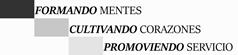 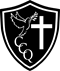 NOMBRE: _______________________________________________ Fecha entrega 16 de Abril 2020                              Enviar a  Correo electrónico pamelagaete.ccq@gmail.com                                                        Pegar guía en tu cuaderno INSTRUCCIONES :Los alumnos y alumnas deben realizar el trabajo supervisado por un adulto, para guiar y leer instrucciones de cada actividad, es importante que el alumno pueda realizar el trabajo solo en su guía, para poder evaluar el aprendizaje real de cada alumno.I.- Resolver los siguientes problemas en tu cuaderno,no olvides escribir todo el proceso de los ejercicios paso a paso.  (16 puntos)                      RECUERDA LOS PASOS PARA RESOLVER UN PROBLEMA:                             LEO – BUSCO -PIENSO -RESUELVO                                   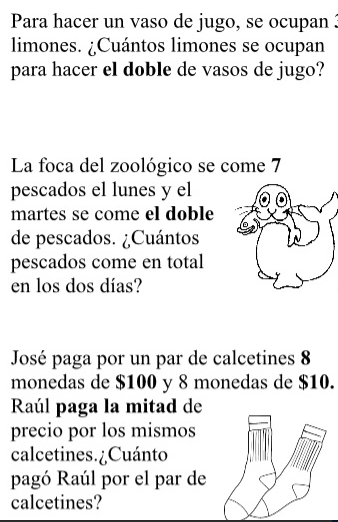 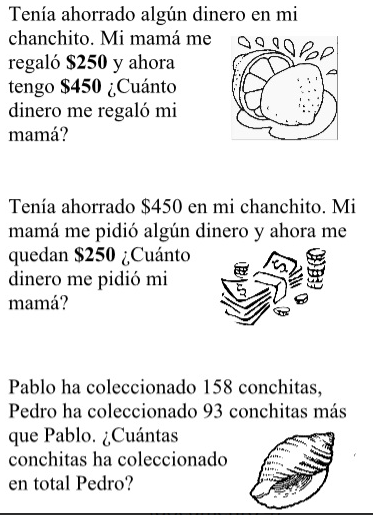 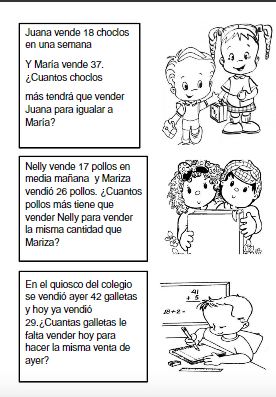 